อบรมเชิงปฏิบัติการ การจัดประสบการณ์เรียนรู้ตามแนวคิดเรกจิโอ เอมีเลียณ สถาบันอาศรมศิลป์  เขตบางขุนเทียน  กรุงเทพมหานคร  วันที่  6 - 8  สิงหาคม  2560 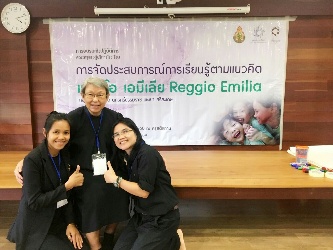 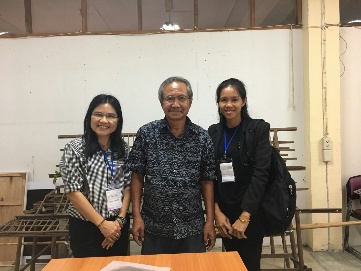 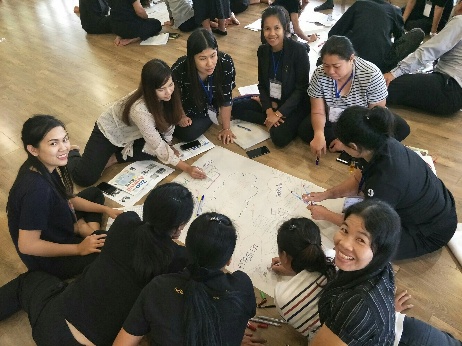 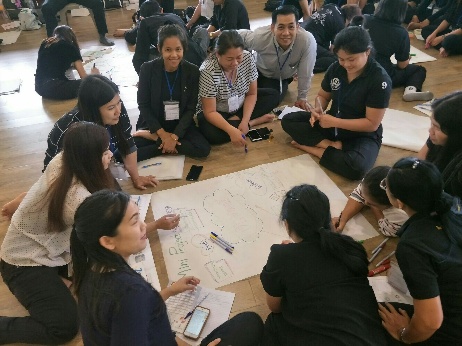 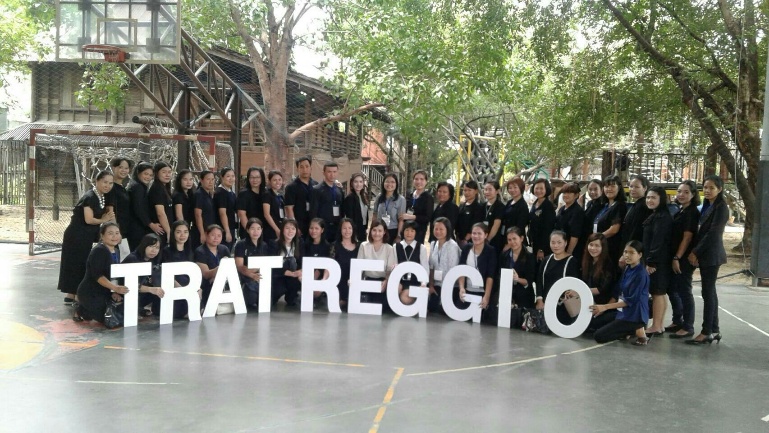 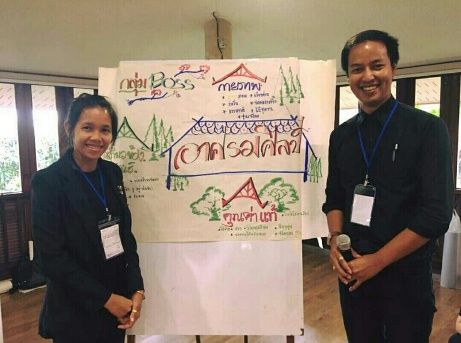 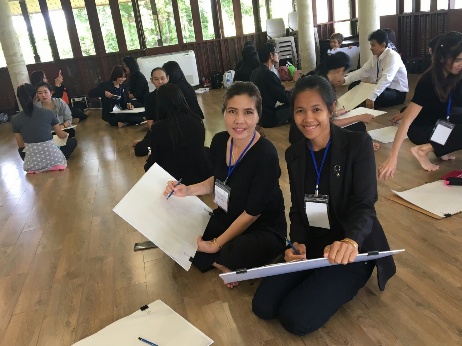 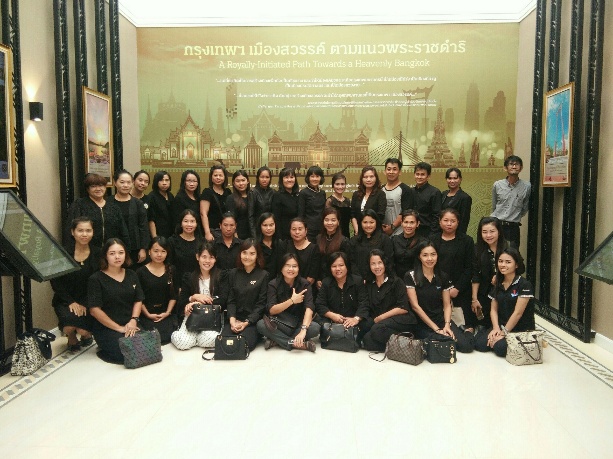 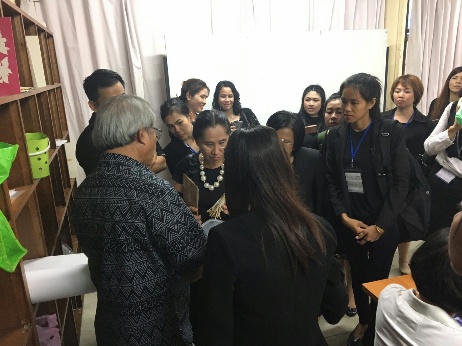 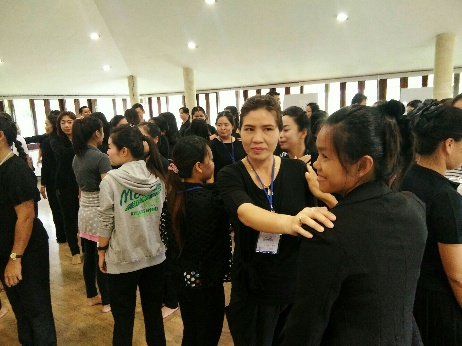 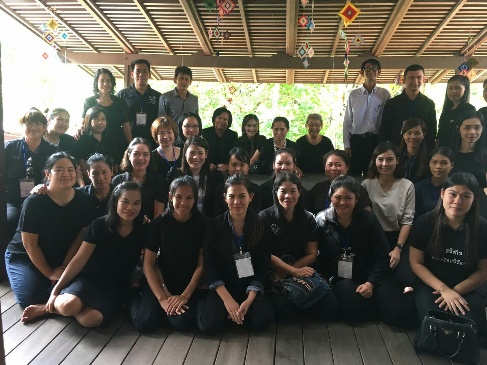 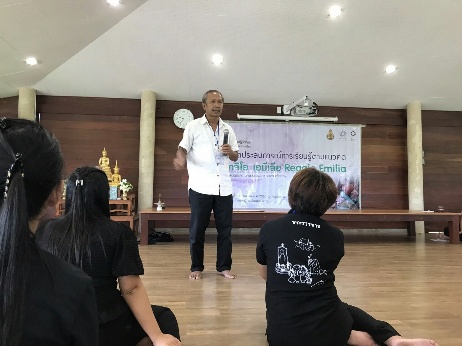 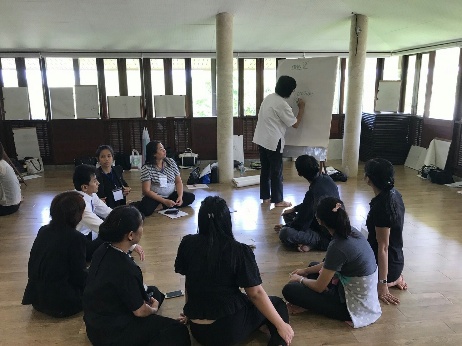 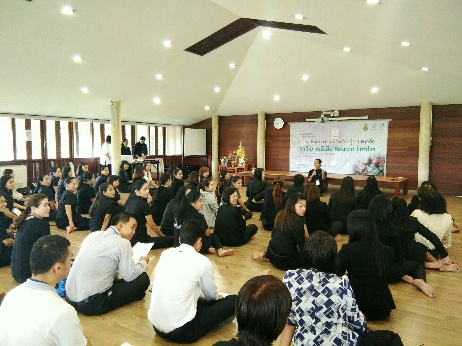 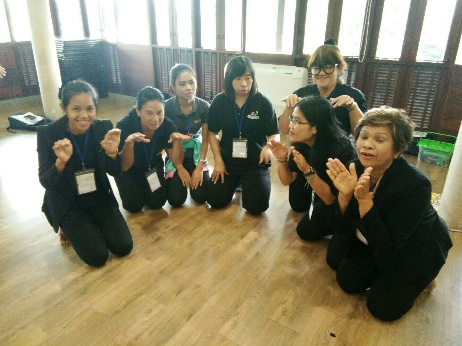 